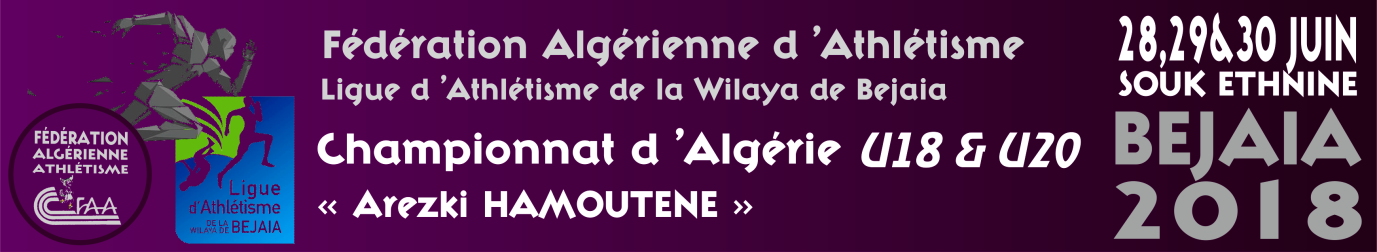 PlaceclubsWilayaOrArgentBronzeTotal1CRC16762152GSP16723123OFAC166664OAB1661185MBB0642396IRBOS 313337AMB   0624288   NRD   1622489IRCW31221510RCArba   09211411CROM0221311CSSMT0221313ACB0622414ACSA0621315IRBK3922216NCBBA  3422217MAC25132618AMCB06132619CSJAA  1513419JSMBA  16123621ASSN1612321OBBA3412323HOM13113524USB07112425SSM16111326OCR1611226ACW1611226CSHB06  1        1226ACK3611226ACSS1911226CSTH3911226JSC0611233CAOT3811233JSA1511233ROC1611236CNN161136ABTAL  2211136ACDBK  1511136ASPA0211136CAAT1411136	JJSK1511136NRAOD   0211136SDM02 11      236OSAM28 1     136CSMA04  1    145ICC023    546ESA0631    446FCS2031   446RBS0631  446MCB353 350IRHBO   3133 351CRBTZ  4422 451ECB0622 453CAB162 253CSTOA   392 253O.K052 256EMSA0615 657ASPTT   1611 257CAT1811  257JSHM2811 260AC19191 160ACSY191160ESH161160IND161160O.KECHIDA  401160SY221167AAY132267CAAK402267CAAT222267CSAM452267EAL062267CSSET062267DAFBS  282275ESDK161175OSM161175ASNW  311175CAMOA  061175CASB221175CMT181175ESEE191175HA231175JMSC251175CAFO 31 1175UAT  1511